2 ритмика от 09.11.На этой неделе мы займёмся повторением. Выполненное задание нужно сфотографировать и прислать до 15.11 на мою рабочую почту vcherashnyaya-distant2020@yandex.ru.1) Прочитайте вслух текст из левого столбика. Затем проговорите ритмические рисунки из правого столбика на ритмослоги с дирижированием. Затем соедините стрелочками данные слова и подходящий для них ритмический рисунок (сколько в строчке гласных букв, столько и будет длительностей). Сфотографируйте и пришлите мне. 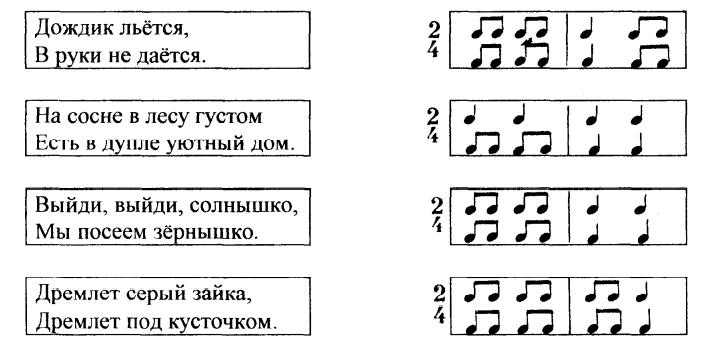 